INDICAÇÃO Nº 648/2019Sugere ao Poder Executivo Municipal que verifique a possibilidade de concretar o piso sob o ponto de ônibus localizado na Avenida dos Pedroso nº 1731, defronte a Escola Técnica Estadual Profº Dr. José Dagnoni - ETEC.Excelentíssimo Senhor Prefeito Municipal, Nos termos do Art. 108 do Regimento Interno desta Casa de Leis, dirijo-me a Vossa Excelência para sugerir ao setor competente que verifique a possibilidade de concretar o piso sob o ponto de ônibus localizado na Avenida dos Pedroso nº 1731, defronte a Escola Técnica Estadual Profº Dr. José Dagnoni - ETEC.Justificativa:Fomos procurados por usuários do referido ponto solicitando essa providencia, segundo eles da forma que se encontra o piso está causando transtornos, pois quando chove forma muito barro.Plenário “Dr. Tancredo Neves”, em 21 de fevereiro de 2.019.CELSO LUCCATTI CARNEIRO“Celso da Bicicletaria”-vereador-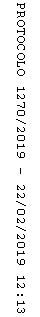 